Bosna i HercegovinaFederacija Bosne i HercegovineBosansko-podrinjski kanton GoraždeMINISTARSTVO ZA PRIVREDU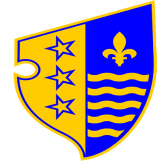 PROGRAM O IZMJENAMA I DOPUNAMAPROGRAMA utroška sredstava „Program podrške razvoju poduzetništva i obrta za 2020. godinu”(prva izmjena)Goražde, oktobar 2020.godineNa osnovu člana 45. Zakona o izvršenju Budžeta Bosansko-podrinjskog kantona Goražde za 2020. godinu (“Službene novine Bosansko-podrinjskog kantona Goražde”, broj:15/19), a u skladu sa odredbama Zakona o ministarstvima i drugim tijelima Kantonalne uprave Bosansko – podrinjskog kantona Goražde (“Službene novine Bosansko-podrinjskog kantona Goražde “, br.9/13 i 13/13), te u skladu sa poglavljem III –Strateška platforma  tačka 3. stav 3. Strategije razvoja Bosansko-podrinjskog kantona Goražde za period 2016-2020.godine (“Službene novine Bosansko-podrinjskog kantona Goražde“, br.4/16), Ministarstvo za privredu Bosansko-podrinjskog kantona Goražde, donosi:PROGRAM O IZMJENAMA I DOPUNAMA PROGRAMAutroška sredstava „Program podrške razvoju poduzetništva i obrta za 2020. godinu”utvrđen u Budžetu Ministarstva za privredu Bosansko-podrinjskog  kantona Goraždesa ekonomskog koda 614500 POD 003 „Subvencije za podsticaj razvoja, poduzetništva i obrta“ 1. IZMJENE I DOPUNE PROGRAMAOvim Programom vrše se izmjene i dopune Programa podrške razvoju poduzetništva i obrta  za 2020. godinu broj: 04-11-525-4/20	, na koji je Vlada Bosansko-podrinjskog kantona Goražde dala saglasnost svojom Odlukom broj: 03-11-665/20 od 16.04.2020. godine i to kako slijedi:    1.1. Opis Programa Program o izmjenama i dopunama programa utroška sredstava je provedbeni akt Ministarstva za privredu Bosansko-podrinjskog kantona Goražde koji osigurava da se planirana sredstva Budžeta Bosansko-podrinjskog kantona Goražde koriste na transparentan, specifičan i mjerljiv način u vremenski određenom periodu sa namjerom/svrhom da se kroz podsticaj otvaranja novih i očuvanje već postojećih obrta, podstiče zapošljavanje i zadržavanje radnika, rast i razvoj obrtničke/poduzetničke djelatnosti, starih zanata i niskoakumulativnih djelatnosti kao i privrednih subjekata registrovanih za ugostiteljsku djelatnost (osim privrednih društava-koja će biti obuhvaćena posebnim Programom), čime će se omogućiti poboljšanje ukupnog životnog standarda u Bosansko-podrinjskom kantonu Goražde. Program će obezbijediti podsticaje za sufinansiranje zahtjeva obrtnika/ poduzetnika i privrednih subjekata registrovanih za ugostiteljsku djelatnost (osim privrednih društava-koja će biti obuhvaćena posebnim Programom) koji su ranije registrovani u Bosansko-podrinjskom kantonu Goražde. Zahtjevi se podnose u skladu sa procedurama predviđenim Programom i na propisanim obrascima u aplikacionoj formi za zahtjeve. Program o izmjenama i dopunama programa utroška sredstava sa ekonomskog koda 614500 – Subvencije za podsticaj razvoja, poduzetništva i obrta Ministarstva za privredu Bosansko-podrinjskog kantona Goražde za 2020. godinu (u daljem tekstu Program), definiše bitne elemente za dobijanje saglasnosti za Program od strane Vlade Bosansko-podrinjskog kantona Goražde, kao što su opći i posebni ciljevi Programa, kriteriji za raspodjelu sredstava, potrebna sredstva, korisnici sredstava, procjena rezultata, te procjena nepredviđenih rashoda i izdataka.2. OPĆI I POSEBNI CILJEVI PROGRAMA    2.1. Opći (osnovni ) cilj Programa Opći (osnovni) cilj Programa jeste sufinansiranje zahtjeva obrtnika/poduzetnika i privrednih subjekata registrovanih za ugostiteljsku djelatnost (osim privrednih društava- koja će biti obuhvaćena posebnim Programom) i pružanje pomoći za unaprjeđenje i očuvanje postojećeg obrta, niskoakumulativnih djelatnosti i starih zanata, kao i privrednih subjekata registrovanih za ugostiteljsku djelatnost (osim privrednih društava, koja će biti obuhvaćena posebnim Programom) sa ciljem očuvanja djelatnosti i poboljšanja uslova poslovanja.2.2. Posebni (specifični) cilj ProgramaU skladu sa općim ciljem, Programom se definiš sljedeći posebni (specifični) cilj:Sufinansiranje postojećeg obrta, niskoakumulativnih djelatnosti, starih zanata, kao i privrednih subjekata registrovanih za ugostiteljsku djelatnost (osim privrednih društava-koja će biti obuhvaćena posebnim Programom) u cilju očuvanja djelatnosti i poboljšanja uslova poslovanja.2.2.1. Sufinansiranje postojećeg obrta, niskoakumulativnih djelatnosti, starih zanata, kao i privrednih subjekata registrovanih za ugostiteljsku djelatnost (osim privrednih društava-koja će biti obuhvaćena posebnim Programom) u cilju očuvanja djelatnosti i poboljšanja uslova poslovanja.	U okviru posebnog cilja obezbijedit će se podrška obrtnicima, starim zanatima i obrtnicima u niskoakumulativnim djelatnostima, kao i privrednim subjektima  registrovanih za ugostiteljsku djelatnost (osim privrednih društava-koja će biti obuhvaćena posebnim Programom), u cilju očuvanja postojeće djelatnosti i prevazilaženja poteškoća u radu uzrokovanim pojavom koronavirusa (COVID 19).           Podrška će se prioritetno pružiti u vidu sufinansiranja nabavke mašina, uređaja, ostale opreme i repromaterijala, isplate plaća i doprinosa, rekonstrukcije i investicionog ulaganja u objekte u cilju očuvanja djelatnosti i poboljšanja uslova poslovanja.Na ovaj poseban cilj aplicira se isključivo putem aplikacione forme za zahtjeve po raspisanom javnom pozivu.Na ovaj poseban cilj ne mogu aplicirati obrtnici i privredni subjekti registrovani za ugostiteljsku djelatnost kojima je dodjeljena državna pomoć po programu ” Program podrške razvoju poduzetništva i obrta za 2019. godinu”3. POTREBNA SREDSTVA ZA PROVOĐENJE PROGRAMA    3.1.Visina sredstava za provođenje Programa  Potrebna sredstva za provođenje Programa planirana su Budžetom Ministarstva za privredu Bosansko-podrinjskog kantona Goražde za 2020. godinu („Službene novine Bosansko-podrinjskog kantona Goražde“, broj: 15/19), na ekonomskom kodu 614500 POD 003 – Subvencije za podsticaj razvoja, poduzetništva i obrta, u ukupnom iznosu od 90.000,00 KM.    3.2. Maksimalni budžet po posebnom (specifičnom) cilju	Programom se utvrđuje visina, odnosno maksimalni  iznos sredstava za svaki poseban cilj Programa. Maksimalna visina sredstava za poseban (specifičan) cilj predstavlja jednu finansijsku komponentu Programa.Za poseban cilj Programa definisan je sljedeći maksimalni budžet:Sufinansiranje postojećeg obrta, niskoakumulativnih djelatnosti, starih zanata, kao i privrednih subjekata registrovanih za ugostiteljsku djelatnost (osim privrednih društava-koja će biti obuhvaćena posebnim Programom) u cilju očuvanja djelatnosti i poboljšanja uslova poslovanja.Maksimalan budžet							53.510,00 KM4. KRITERIJI ZA RASPODJELU SREDSTAVA     4.1. Način raspodjele sredstava	Raspodjela sredstava vrši se dodjelom državne pomoći za svrhe predviđene poglavljem 2. Programa- Opći i posebni ciljevi. Državna pomoć može se dodijeliti samo jednom, a u skladu sa procedurama predviđenim Programom.	Raspodjela sredstava vršiće se na osnovu odobrenih zahtjeva za sredstvima u skladu sa posebnim ciljem Programa. Konačnu saglasnost na spisak korisnika sredstava državne pomoći iz ovog Programa daje Vlada Bosansko-podrinjskog kantona Goražde.Sredstva iz ovog Programa dodjeljivaće se u formi projektnog finansiranja (plaćanje unaprijed) i u formi subvencioniranja troškova (naknadno plaćanje).      4.2. Kriteriji za raspodjeluSredstva iz budžeta će se dodjeljivati korisnicima srazmjerno njihovom doprinosu ostvarivanja općeg i posebnog cilja i očekivanih rezultata Programa. Za ocjenjivanje doprinosa ostvarivanja ciljeva Programa primjenjivat će se dva eliminatorna kriterija i jedan kriterij za rangiranje aplikacija.Eliminatorni kriteriji su:Ispunjavanje općih uslova za učestvovanje u Programu.Ispunjavanje posebnih uslova za učestvovanje u Programu.Kriterij po osnovu kojeg će se rangirati aplikacije je rezultat procesa apliciranja, selekcije i evaluacije zahjeva, a rangiranje će se vršiti u skladu sa skalom za evaluaciju (tačka.4.6.8.-skala za evaluaciju).     4.3. Opći uslovi za učestvovanje u Programu	U implementaciji Programa primjenjivaće se restriktivne procedure koje omogućavaju ravnopravno učestvovanje u Programu svim licima koja spadaju u jednu od sljedećih kategorija:Da imaju rješenje o registraciji za obrt koje je izdao nadležni općinski/gradski organ i da im je prebivalište (registracija) na prostoru Bosansko-podrinjskog kantona Goražde.Da imaju rješenje o registraciji za ugostiteljsku djelatnost koje je izdao nadležni općinski/gradski organ i da im je prebivalište (registracija) na prostoru Bosansko-podrinjskog kantona Goražde.Lica koja spadaju u jednu od kategorija iz prethodnog stava obavezna su ispunjavati sljedeće opće uslove za učestvovanje u Programu:Da imaju registraciju na prostoru Bosansko-podrinjskog kantona Goražde.Da imaju ugovor o otvorenom bankovnom računu i uvjerenje banke da isti nije u blokadi.ID broj aplikanta (identifikacioni broj aplikanta).Da u momentu podnošenja aplikacije imaju jednog ili više stalno zaposlenih radnika na neodređeno vrijeme.Da nemaju neizmirenih obaveza po osnovu javnih prihoda na dan apliciranja- izdavanja uvjerenja.Da nemaju duga po osnovu doprinosa za PIO/MIO, zdravstveno osiguranje i nezaposlenost.    4.4.  Posebni uslovi za učestvovanje u ProgramuU implementaciji Programa, pored općih, primjenjivaće se i posebni uslovi za učestvovanje u Programu. Posebni uslovi koji se primjenjuju za aplikante u okviru posebnog cilja su:Da spadaju u a. i b. kategoriju lica kojima je općim uslovima omogućeno učestvovanje u Programu.Da su registrovani za obrt i ugostiteljsku djelatnost (osim privrednih društava-koja će biti obuhvaćena posebnim Programom) i da im je prebivalište (registracija) na prostoru Bosansko-podrinjskog kantona Goražde.Da nisu registrovani za trgovinsku djelatnost.Da su opravdali namjenski utrošak dodijeljene državne pomoći koja im je odobrena od strane Ministarstva za privredu Bosansko-podrinjskog kantona Goražde u periodu od protekle tri godine.Da nisu korisnici državne pomoći po programu ” Program podrške razvoju poduzetništva i obrta za 2019. godinu.U okviru ovog posebnog cilju aplicira se  isključivo putem aplikacione forme za zahtjeve.     4.5. Kandidovanje zahtjeva za dodjelu sredstavaZahtjevi za dodjelu sredstava dostavljaju se nakon objavljivanja javnog poziva, koji se raspisuje u skladu sa procedurama predviđenim Programom.Aplicira se na obrascima koje je propisalo Ministarstvo za privredu Bosansko-podrinjskog kantona Goražde, u aplikacionoj formi za za dostavljanje zahtjeva i u rokovima koji su definisani javnim pozivom.Javni poziv će se raspisati za sljedeći poseban cilj Programa:Sufinansiranje postojećeg obrta, niskoakumulativnih djelatnosti, starih zanata, kao i privrednih subjekata registrovanih za ugostiteljsku djelatnost (osim privrednih društava-koja će biti obuhvaćena posebnim Programom) u cilju očuvanja djelatnosti i poboljšanja uslova poslovanja.Pravilno popunjavanje propisane forme omogućava da se svi aspekti zahtjeva za sredstvima objektivno selektiraju i procjene i isti ne mogu biti pisani rukom jer će biti automatski odbijeni.Svi zahtjevi procjenjuju se u skladu sa procedurama apliciranja, selekcije, evaluacije i rangiranja, koji su definisani Programom.     4.6. Procedure apliciranja, selekcije i evaluacije zahtjeva za sredstvima4.6.1.  AplikantiLica  koja  ispunjavaju opće uslove za učestvovanje u Programu i koja u formi propisanoj od strane Ministarstva za privredu Bosansko-podrinjskog kantona Goražde dostave zahtjev za sredstvima imaju  status  aplikanta. Javni poziv se raspisuje po dobivanju saglasnosti na Program od strane Vlade Bosansko-podrinjskog kantona Goražde. Javni poziv sadrži: Predmet javnog poziva, Naziv posebnog cilja Programa, kriteriji i korisnici sredstava, Pravo učešća, Sadržaj prijave za učešće na javni poziv za dodjelu finansijskih sredstava, Kriteriji za ocjenu prijave i izbor korisnika, Način preuzimanja potrebne dokumentacije, Način podnošenja prijave i Ostale odredbe. Javni poziv se objavljuje na internet stranici Vlade Bosansko-podrinjskog kantona Goražde  i u jednom ili više elektronskih medija.             4.6.2. Podnošenje  zahtjeva  za  sredstvima	Podnošenje zahtjeva za sredstvima predviđeno je isključivo u okviru posebnog cilja po objavljivanju javnog poziva.	Zahtjev za sredstvima aplikant podnosi u propisanoj aplikacionoj formi za zahtjeve i u rokovima koji su definisani javnim pozivom.            Pravilno popunjavanje propisane forme omogućava da se svi aspekti zahtjeva za sredstvima objektivno selektiraju i procjene i isti ne mogu biti pisani rukom jer će biti automatski odbijeni.4.6.3. Obavezni  sadržaj  zahtjeva	Prilikom  apliciranja  u  vidu  zahtjeva  za odobravanje  sredstava,  aplikant  je  obavezan navesti slijedeće  informacije:osnovne podatke o aplikantu,opis usklađenosti  zahtjeva  sa  konkretnim općim i posebnim ciljem Programa,razlog  zbog  kojeg se zahtjevom  traži  odobravanje  sredstava sa opisom mjera poduzetim prije podnošenja zahtjeva,pregled  planiranih aktivnosti koje će se poduzeti u slučaju odobravanja sredstava,  očekivani rezultat koji se planira ostvariti u slučaju odobravanja sredstava,iznos  traženih sredstava iz Programa i iznos  sredstava  koji  bi  se  obezbijedio  iz  drugih  izvora.Zahtjev za sredstvima koji je podnešen od aplikanta obavezno mora biti usklađen sa prioritetima i finansijskim kriterijima koji su definisani u Programu. Zahtjevi koji ne ispunjavaju formu obaveznog sadržaja, odnosno zahtjevi koji nisu usklađeni sa prioritetima i finansijskim kriterijima i zahtjevi koji su pisani rukom u administrativnoj provjeri će biti odbačeni kao neprihvatljivi za finansiranje.4.6.4. Finansiranje  zahtjeva  za  sredstvimaIznos državne pomoći koji može biti zatražen za sufinansiranje putem zahtjeva je do 4.000,00 KM.Prijedlozi projekata aplicirani putem zahtjeva čiji zatraženi iznos granta prelazi 4.000,00 KM i zahtjevi pisani rukom će u fazi administrativne provjere biti automatski odbijeni kao  neprihvatljivi  za  finansiranje.4.6.5. Otvaranje aplikacija i administrativna provjera	Otvaranje aplikacija i administrativna provjera dostavljenih zahtjeva za sredstvima se  provodi  odmah  po zatvaranja Javnog poziva.	Administrativna provjera se provodi u cilju utvrđivanja da li lice koje je dostavilo aplikaciju ispunjava uslove za dobivanje statusa aplikanta u skladu da odredbama ovog Programa. Administrativnu provjeru vrši komisija Ministarstva za privredu Bosansko-podrinjskog kantona Goražde. Administrativnom provjerom se utvrđuje:da li je aplikacija dostavljena u roku i na način predviđen Programom,da li su dostavljeni svi prilozi na način predviđen Programom,da li aplikant ispunjava opće uslove za učestvovanje u Programu,da li aplikant ispunjava posebne uslove za kandidovanje zahtjeva za sredstvima,da li je aplikacija potpuna i ispravno popunjena u skladu sa propisanom formom, da li je aplikacija usklađena sa svrhom Programa, općim ciljem Programa, da li je zahtjevana podrška u skladu sa posebnim ciljem Programa i da li je predloženo finansiranje u skladu sa odredbama o finansiranju.Ukoliko su ovi uslovi ispunjeni, komisija će aplikaciju evaluirati u skladu sa odredbama Programa. U suprotnom aplikacija će i bez evaluacije biti odbijena iz administrativnih razloga. Aplikacije pisane rukom će biti automatski odbijene.Nakon provedene administrativne procedure i evaluacije dostavljenih zahtjeva za sredstvima, Ministarstvo će obavijestit aplikante koji ne ispunjavaju opće i posebne uslove predviđene Programom, o rezultatima administrativne provjere i evaluacije.4.6.6. Evaluacija dostavljenih zahtjeva za sredstvimaKomisija provodi evaluaciju zahtjeva nakon provedene administrativne provjere.U evaluaciji zahtjeva komisija primjenjuje tri grupe indikatora i to:RelevantnostOdrživostBudžet i troškovna efikasnost.4.6.7 Ocjenjivanje aplikacijaEvaluacija aplikacija se provodi na osnovu skale za evaluaciju. Evaluacijski kriteriji su podjeljeni u okviru grupa i podgrupa. Za svaku podgrupu komisija daje ocjenu između 1 i 5 prema slijedećim kategorijama procjena: 1 - veoma slabo; 2 - slabo; 3 - adekvatno; 4 - dobro; 5 - veoma dobro.Svaka ocjena se množi sa koeficijentom koji je za svaki indikator predviđen u evaluacijskoj skali. Maksimalan broj bodova za zahtjev za sredstvima 80.Zahtjevi za sredstvima koji imaju manje od 50 bodova se odbacuju u prvom krugu selekcije. Ukoliko je ukupan rezultat u poglavlju relevantnost manji od 15 aplikacija se odbija, bez obzira na dobiven ukupan maksimalan broj bodova. Ukoliko je ukupan rezultat u poglavlju budžet i troškovna efikasnost manji od 15 aplikacija se odbija, bez obzira na dobiven ukupan maksimalan broj bodova.Komisija će procjenjivati vrijednost indikatora. Prilikom određivanja vrijednosti indikatora komisija će se pridržavati prioriteta, finansijskih kriterija i načina rangiranja koji su propisani Programom. Svi članovi komisije dodjeljuju ocjene, a ukupan broj bodova se dobija kada se ocjene dobivene od svih članova komisije podjele sa brojem članova komisije.4.6.8. Skala za evaluaciju           4.6.9. Procedure odobravanja zahtjeva za sredstvimaZahtjeve za sredstvima koji su u procesu evaluacije dobili više od 50 bodova komisija  će rangirati po broju osvojenih bodova. Zahtjevi za sredstvima koji imaju manje od 50 bodova se odbacuju. Nakon provedenog rangiranja, komisija predlaže odobravanje zahtjeva u punom ili umanjenom iznosu u zavisnosti od rezultata procesa evaluacije. U toku provođenja procedura odobravanja zahtjeva komisija vodi računa o prethodno odobrenim zahtjevima, odobrenim projektima, odnosno projektima koji se nalaze u procesu odobravanja. Zahtjevi za sredstvima koji imaju više od 50 bodova, za čije finansiranje nema raspoloživih sredstava stavljaju se na listu čekanja u slučaju obezbjeđenja dodatnih sredstava za Program, a ukoliko se ne obezbjede dodatna sredstva zahtjev za sredstvima se odbija.Sve odobrene zahtjeve Ministarstvo za privredu Bosansko-podrinjskog kantona Goražde predlaže Vladi Bosansko-podrinjskog kantona Goražde da u skladu sa Zakonom o izvršenju Budžeta, donese odluku o odobravanju sredstava iz budžeta Ministarstva za privredu Bosansko-podrinjskog kantona Goražde – ekonomski kod 614 500 POD 003 – Subvencije za podsticaj razvoja, poduzetništva i obrta.  Nakon prihvatanja prijedloga odluke od strane Vlade Bosansko-podrinjskog kantona Goražde, pristupa se potpisivanju ugovora za sufinansiranje korisnika koji su aplicirali u aplikacionoj formi za zahtjeve, o čemu se aplikanti obavještavaju. Ugovorom će se definisati način implementacije sredstava, vrijeme implementacije, obaveze korisnika sredstava i Ministarstva za privredu Bosansko-podrinjskog kantona Goražde i način obezbjeđenja instrumenata za namjenski utrošak sredstava.Nakon prihvatanja prijedloga odluke o odobravanju zahtjeva za isplatom sredstava od strane Vlade Bosansko-podrinjskog kantona Goražde i potpisivanja ugovora zahtjev je odobren i Ministarstvo za privredu Bosansko-podrinjskog kantona Goražde dostavlja zahtjev za plaćanje Ministarstvu za finansije.Konačnu odluku o prijedlogu rang liste za dodjelu državne pomoći donosi ministar  za privredu Bosansko-podrinjskog kantona Goražde, a konačnu odluku o dodjeli državne pomoći Vlada Bosansko-podrinjskog kantona Goražde.KORISNICI SREDSTAVAKorisnici  sredstava  su  pravni subjekti koji ispunjavaju opće i posebne uslove Programa i koji  su  uspješno  završili  proces  apliciranja, selekcije i  evaluacije i koji su uspješno rangirani za  korištenje  sredstava  iz  ovog  Programa. Ministarstvo za privredu Bosansko-podrinjskog kantona Goražde vodi registar korisnika u kojem se nalaze svi relevantni podaci o datoj državnoj pomoći u okviru ovog Programa za period od pet godina od godine dobijanja državne pomoći.  Prioritetne aktivnosti Prioritetne aktivnosti i mjere za učestvovanje u Programu u okviru posebnog cilja su:Očuvanje i unaprjeđenje postojećeg obrta, starih zanata, obrta u niskoakumulativnim djelatnostima, kao i očuvanje i unaprjeđenje poslovanja privrednih subjekata registrovanih za ugostiteljsku djelatnost  (osim privrednih društava-koja će biti obuhvaćena posebnim Programom)nabavka mašina, uređaja, ostale opreme i repromaterijala, isplata plaća i doprinosa, rekonstrukcija i investiciono ulaganje u objekte u cilju očuvanja djelatnosti i poboljšanja uslova poslovanja. Finansijski kriterijiFinansijski kriteriji se primjenju za ocjenu budžeta i troškovne efikasnosti predloženih aktivnosti.  Za ocjenjivanje odnosa planiranih troškova i očekivanih rezultata te adekvatnosti, efikasnosti i ekonomičnosti, primjenjivaće se sljedeći finansijski kriteriji:Za očuvanje i unaprjeđenje postojećeg obrta, starih zanata, obrta u niskoakumulativnim djelatnostima, kao i privrednih subjekata registrovanih u registrovanih za ugostiteljsku djelatnost  (osim privrednih društava-koja će biti obuhvaćena posebnim Programom), u cilju očuvanja postojeće djelatnosti i prevazilaženja poteškoća u radu, koje se odnosi na nabavku mašina, uređaja, ostale opreme i repromaterijala, nadoknadu dijela štete nastale nepredviđenim okolnostima, isplatu plaća i doprinosa, rekonstrukciju i investiciono ulaganje u objekte, u cilju očuvanja djelatnosti i poboljšanja uslova poslovanja, primjenjivat će se finansijski kriterij od maksimalno 4.000,00 KM državne pomoći po apliciranom zahtjevu.5.3. Način rangiranjaPrilikom ocjenjivanja finansijskih i operativnih kapaciteta prednost će se dati aplikantima koji redovno izmiruju obaveze prema porezima i doprinosima u odnosu na aplikante koji imaju reprogram duga, koji su duži vremenski period aktivni na području kantona, koji imaju bolju organizacionu strukturu i koji su uspješno provodili slične projekte.Prilikom ocjenjivanja relevantnosti projekta apliciranog u formi zahtjeva prednost će se davati projektima koji su predviđeni Programom, a komisija će voditi računa o raznolikosti i zastupljenosti  proizvodnje proizvoda i usluga na području kantona koje su predmet apliciranih projekata. Prednost će se dati aplikacijama koje imaju za cilj realizaciju prioritetnih aktivnosti i mjera predviđenih ovim Programom. Posebna pažnja će biti data aplikacijama koje doprinose ostvarivanju više priorietetnih aktivnosti i mjera predviđenih Programom. Prednost u pružanju podrške će se dati projektima apliciranih u formi zahtjeva koji omogućavaju ostvarivanje većih rezultata koji su predviđeni ovim Programom. Prilikom ocjenjivanja održivosti projekta, prednost imaju aplikacije koje na sveobuhvatniji način rješavaju problem i omogućavaju ostvarivanje rezultata, koje provode aktivnosti koje su bolje povezane sa potrebama poduzetništva i obrta i koje mogu dugoročno osigurati nastavak aktivnosti i nakon završetka projekta.Prikom ocjenjivanja budžeta i troškovne efikasnosti prednost će se dati aplikacijama koje bolje ispunjavaju finansijske kriterije Programa, koje su u budžetu navele i iskazale sve aktivnosti potrebne za realizaciju projekta. Prikom ocjenjivanja i rangiranja potencijalnih korisnika prednost će se dati onim korisnicima koj su u prethodnim godinama koristili podsticajna sredstva u manjem obimu ili ih nisu nikako koristili, a po ovom Programu ne mogu aplicirati korisnici državne pomoći kojima su novčana sredstva dodjeljena po programu “Program podrške razvoju poduzetništva i obrta za 2019. godinu”.PROCJENA REZULTATA Aplikanti su dužni u zahtjevu navesti da će u narednom periodu održati postojeću djelatnost, unaprijediti i očuvati postojeći obrt, niskoakumulativnu djelatnost i stare zanate, kao i ugostiteljsku djelatnost sa ciljem stvaranja pretpostavki poboljšanja uslova poslovanja.Ostale odredbe Programa se ne mijenjaju i ostaju na snazi. Broj: 04-11-525-16/20 		  	             	           		                  M I N I S T A R Goražde, 29.10.2020.god.						     _________________                       								                mr.sc. Mensad ArnautINDIKATOR                         SKALA                         SKALAINDIKATORZahtjevi1. Relevantnost251.1. Koliko je aplikacija relevantna za svrhu, opći i posebne ciljeve Programa?51.2. Koliko je aplikacija relevantna za prioritetne aktivnosti u okviru svakog posebnog cilja?5x21.3. Koliko je aplikacija relevantna za očekivane rezulate Programa?5x22. Održivost252.1. Da li će mjere podrške Programa značajnije doprinijeti rješavanju problema koji je naveden u prijedlogu projekta ili zahtjevu?5x22.2. Da li predložene aktivnosti mogu imati pozitivne multiplikativne efekte na razvoj poduzetništva i obrta u Bosansko-podrinjskom kantonu Goražde?52.3. Da li su očekivani rezultati aktivnosti za koje se traži finansiranje održivi u finansijskom smislu i da li će se ostvarivati i nakon prestanka finansiranja iz Programa, u periodu od minimalno tri godine?5x23.  Budžet  i troškovna efikasnost303.1. Da li je odnos između planiranih troškova i očekivanih rezultata zadovoljavajući?5x23.2. Da li je visina predloženih troškova adekvatna za implementaciju planiranih aktivnosti?5x23.3. Da li su predloženi troškovi aktivnosti obrazloženi na način da dokazuju da će sredstva Programa biti iskorištena na efikasan i ekonomičan način?5x2MAKSIMALAN BROJ BODOVA80